Α Ι Τ  Η  Σ  Η   Γ Ι Α   Ο Ι Κ Ο Ν Ο Μ Ι Κ Η    Ε Ν Ι Σ Χ Υ Σ Η  Επώνυμο: ……………………………………………….                               Παρακαλώ όπως εξετάσετε την αίτησή μουΌνομα: ……………………………………………………                               για ένταξη στο πρόγραμμα οικονομικής ενί-‘Ονομα Πατρός: ………………………………………                               σχυσης των οικονομικά  αδυνάτων κατοίκων  A.Δ.T.: …………………………………………………….                               του Δήμου Φιλοθέης-Ψυχικού, για το Πάσχα 2021Διεύθυνση κατοικίας.: ………………………………                             Υποβάλλω συνημμένα τα παρακάτω δικαιο- Τ.Κ.: …………………………………………………………                              λογητικά.Τηλέφωνο: ………………………………………………Email: ……………………………………………………..                                    ΣΥΓΚΑΤΑΘΕΣΗ ΓΙΑ ΤΗΝ ΔΙΑΧΕΙΡΙΣΗ                                                                                                                  ΠΡΟΣΩΠΙΚΩΝ  ΔΕΔΟΜΕΝΩΝ:          ΔΙΑΦΩΝΩ:          ΣΥΜΦΩΝΩ:                                                                                                                                    Ημερομηνία: ………………………….                                                                                                                                                            O/Η  Αιτών/ούσα   ΕΠΙΣΥΝΑΠΤΟΜΕΝΑ   ΔΙΚΑΙΟΛΟΓΗΤΙΚΑΑ. Δικαιούχοι (πρώην ΚΕΑ) Ελάχιστο Εγγυημένο ΕισόδημαΑντίγραφο τελευταίας εγκριτικής αίτησης στο ΚΕΑ, που να είναι σε ισχύΑριθμό λογαριασμού (ΙΒΑΝ) του αιτούντα με Υπεύθυνη ΔήλωσηΠρόσφατο λογαρ/σμό ΔΕΚΟ ή κινητής τηλεφωνίας ή μισθωτήριο συμβόλαιο κατοικίαςΒ. Λοιποί δικαιούχοιΑίτηση δικαιούχου ή εξουσιοδοτημένου προσώπουΑντίγραφο Αστυνομικής Ταυτότητας ή Διαβατηρίου με άδεια παραμονής σε ισχύΦορολογική Δήλωση  Ε1 και Εκκαθαριστικό Εφορίας Σε περίπτωση φιλοξενίας, Εκκαθαριστικό Εφορίας & αντίγραφο Ε1 του τελευταίουφορολογικού έτους  όλων   των συνοικούντων ενήλικων μελών Πιστοποιητικό οικογενειακής κατάστασης Πρόσφατο λογαριασμό ΔΕΚΟ ή κινητής τηλεφωνίας ή μισθωτήριο συμβόλαιο κατοικίας   Πρόσφατη βεβαίωση ανεργίας από ΟΑΕΔ (εάν υπάρχει)Αριθμός Τραπεζικού Λογαριασμού IBAΝ του αιτούντα με Υπεύθυνη Δήλωση.Πιστοποίηση Κ.Ε.Π.Α. & απόφαση επιδότησης του αιτούντα ή μέλους της οικογένειας Σε περίπτωση μονογονεϊκής οικογένειας απόφαση διαζυγίου ή αίτηση διαζυγίου ή οποιοδήποτε              αποδεικτικό έγγραφο περί διάστασης ή απόφαση προσωρινής επιμέλειας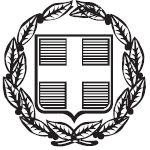 ΕΛΛΗΝΙΚΗ ΔΗΜΟΚΡΑΤΙΑΔΗΜΟΣ ΦΙΛΟΘΕΗΣ-ΨΥΧΙΚΟΥΠΡΟΣ:    ΔΙΕΥΘΥΝΣΗ ΚΟΙΝΩΝΙΚΗΣ ΠΡΟΣΤΑΣΙΑΣ,ΠΑΙΔΕΙΑΣ, ΠΟΛΙΤΙΣΜΟΥ & ΑΘΛΗΤΙΣΜΟΥ  